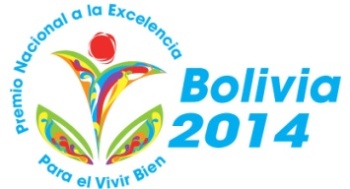 PREMIO NACIONAL A LA EXCELENCIA PARA EL VIVIR BIENFORMULARIO DE INSCRIPCIÓN – A2CATEGORÍAS 2: INNOVACIÓN PRODUCTIVAPREMIO NACIONAL A LA EXCELENCIA PARA EL VIVIR BIENFORMULARIO DE INSCRIPCIÓN – A2CATEGORÍAS 2: INNOVACIÓN PRODUCTIVAPREMIO NACIONAL A LA EXCELENCIA PARA EL VIVIR BIENFORMULARIO DE INSCRIPCIÓN – A2CATEGORÍAS 2: INNOVACIÓN PRODUCTIVAPREMIO NACIONAL A LA EXCELENCIA PARA EL VIVIR BIENFORMULARIO DE INSCRIPCIÓN – A2CATEGORÍAS 2: INNOVACIÓN PRODUCTIVAPREMIO NACIONAL A LA EXCELENCIA PARA EL VIVIR BIENFORMULARIO DE INSCRIPCIÓN – A2CATEGORÍAS 2: INNOVACIÓN PRODUCTIVAPREMIO NACIONAL A LA EXCELENCIA PARA EL VIVIR BIENFORMULARIO DE INSCRIPCIÓN – A2CATEGORÍAS 2: INNOVACIÓN PRODUCTIVAPREMIO NACIONAL A LA EXCELENCIA PARA EL VIVIR BIENFORMULARIO DE INSCRIPCIÓN – A2CATEGORÍAS 2: INNOVACIÓN PRODUCTIVAPREMIO NACIONAL A LA EXCELENCIA PARA EL VIVIR BIENFORMULARIO DE INSCRIPCIÓN – A2CATEGORÍAS 2: INNOVACIÓN PRODUCTIVAPREMIO NACIONAL A LA EXCELENCIA PARA EL VIVIR BIENFORMULARIO DE INSCRIPCIÓN – A2CATEGORÍAS 2: INNOVACIÓN PRODUCTIVAPREMIO NACIONAL A LA EXCELENCIA PARA EL VIVIR BIENFORMULARIO DE INSCRIPCIÓN – A2CATEGORÍAS 2: INNOVACIÓN PRODUCTIVAPREMIO NACIONAL A LA EXCELENCIA PARA EL VIVIR BIENFORMULARIO DE INSCRIPCIÓN – A2CATEGORÍAS 2: INNOVACIÓN PRODUCTIVAPREMIO NACIONAL A LA EXCELENCIA PARA EL VIVIR BIENFORMULARIO DE INSCRIPCIÓN – A2CATEGORÍAS 2: INNOVACIÓN PRODUCTIVAPREMIO NACIONAL A LA EXCELENCIA PARA EL VIVIR BIENFORMULARIO DE INSCRIPCIÓN – A2CATEGORÍAS 2: INNOVACIÓN PRODUCTIVAPREMIO NACIONAL A LA EXCELENCIA PARA EL VIVIR BIENFORMULARIO DE INSCRIPCIÓN – A2CATEGORÍAS 2: INNOVACIÓN PRODUCTIVAI VERSIÓNI VERSIÓNI VERSIÓNI VERSIÓNI VERSIÓNI VERSIÓNFECHA: 14/04/2014FECHA: 14/04/2014Página 1 de 3Página 1 de 3Página 1 de 3Página 1 de 3Página 1 de 3Página 1 de 3ELABORACIÓNELABORACIÓNELABORACIÓNCOMITÉS TÉCNICOSCOMITÉS TÉCNICOSCOMITÉS TÉCNICOSCOMITÉS TÉCNICOSCOMITÉS TÉCNICOSCOMITÉS TÉCNICOSCOMITÉS TÉCNICOSCOMITÉS TÉCNICOSCOMITÉS TÉCNICOSCOMITÉS TÉCNICOSCOMITÉS TÉCNICOSCOMITÉS TÉCNICOSCOMITÉS TÉCNICOSCOMITÉS TÉCNICOSREVISIÓNREVISIÓNREVISIÓNCOMISIÓN COORDINADORACOMISIÓN COORDINADORACOMISIÓN COORDINADORACOMISIÓN COORDINADORACOMISIÓN COORDINADORACOMISIÓN COORDINADORACOMISIÓN COORDINADORACOMISIÓN COORDINADORACOMISIÓN COORDINADORACOMISIÓN COORDINADORACOMISIÓN COORDINADORACOMISIÓN COORDINADORACOMISIÓN COORDINADORACOMISIÓN COORDINADORAFORMULARIO DE INSCRIPCIÓN – A2FORMULARIO DE INSCRIPCIÓN – A2FORMULARIO DE INSCRIPCIÓN – A2FORMULARIO DE INSCRIPCIÓN – A2FORMULARIO DE INSCRIPCIÓN – A2FORMULARIO DE INSCRIPCIÓN – A2FORMULARIO DE INSCRIPCIÓN – A2FORMULARIO DE INSCRIPCIÓN – A2FORMULARIO DE INSCRIPCIÓN – A2FORMULARIO DE INSCRIPCIÓN – A2FORMULARIO DE INSCRIPCIÓN – A2FORMULARIO DE INSCRIPCIÓN – A2FORMULARIO DE INSCRIPCIÓN – A2FORMULARIO DE INSCRIPCIÓN – A2FORMULARIO DE INSCRIPCIÓN – A2FORMULARIO DE INSCRIPCIÓN – A2FORMULARIO DE INSCRIPCIÓN – A2Seleccione la Sub Categoría a la que pertenece:Seleccione la Sub Categoría a la que pertenece:Seleccione la Sub Categoría a la que pertenece:Seleccione la Sub Categoría a la que pertenece:Seleccione la Sub Categoría a la que pertenece:Seleccione la Sub Categoría a la que pertenece:Seleccione la Sub Categoría a la que pertenece:Seleccione la Sub Categoría a la que pertenece:Seleccione la Sub Categoría a la que pertenece:Seleccione la Sub Categoría a la que pertenece:Seleccione la Sub Categoría a la que pertenece:Seleccione la Sub Categoría a la que pertenece:Seleccione la Sub Categoría a la que pertenece:Seleccione la Sub Categoría a la que pertenece:Seleccione la Sub Categoría a la que pertenece:Seleccione la Sub Categoría a la que pertenece:Seleccione la Sub Categoría a la que pertenece:Sub Categoría 1: Personas NaturalesSub Categoría 1: Personas NaturalesSub Categoría 1: Personas NaturalesSub Categoría 1: Personas NaturalesSub Categoría 1: Personas NaturalesSub Categoría 1: Personas NaturalesSub Categoría 1: Personas NaturalesSub Categoría 1: Personas NaturalesSub Categoría 2: Organizaciones InnovadorasSub Categoría 2: Organizaciones InnovadorasSub Categoría 2: Organizaciones InnovadorasSub Categoría 2: Organizaciones InnovadorasSub Categoría 2: Organizaciones InnovadorasSub Categoría 2: Organizaciones InnovadorasSub Categoría 2: Organizaciones InnovadorasSub Categoría 2: Organizaciones InnovadorasSub Categoría 2: Organizaciones InnovadorasNOMBRE DE LA INNOVACIÓN: NOMBRE DE LA INNOVACIÓN: NOMBRE DE LA INNOVACIÓN: NOMBRE DE LA INNOVACIÓN: NOMBRE DE LA INNOVACIÓN: NOMBRE DE LA INNOVACIÓN: NOMBRE DE LA INNOVACIÓN: NOMBRE DE LA INNOVACIÓN: NOMBRE DE LA INNOVACIÓN: NOMBRE DE LA INNOVACIÓN: NOMBRE DE LA INNOVACIÓN: NOMBRE DE LA INNOVACIÓN: NOMBRE DE LA INNOVACIÓN: NOMBRE DE LA INNOVACIÓN: NOMBRE DE LA INNOVACIÓN: NOMBRE DE LA INNOVACIÓN: NOMBRE DE LA INNOVACIÓN: 1. DATOS GENERALES DEL REPRESENTANTE TITULAR DE LA INNOVACIÓN1. DATOS GENERALES DEL REPRESENTANTE TITULAR DE LA INNOVACIÓN1. DATOS GENERALES DEL REPRESENTANTE TITULAR DE LA INNOVACIÓN1. DATOS GENERALES DEL REPRESENTANTE TITULAR DE LA INNOVACIÓN1. DATOS GENERALES DEL REPRESENTANTE TITULAR DE LA INNOVACIÓN1. DATOS GENERALES DEL REPRESENTANTE TITULAR DE LA INNOVACIÓN1. DATOS GENERALES DEL REPRESENTANTE TITULAR DE LA INNOVACIÓN1. DATOS GENERALES DEL REPRESENTANTE TITULAR DE LA INNOVACIÓN1. DATOS GENERALES DEL REPRESENTANTE TITULAR DE LA INNOVACIÓN1. DATOS GENERALES DEL REPRESENTANTE TITULAR DE LA INNOVACIÓN1. DATOS GENERALES DEL REPRESENTANTE TITULAR DE LA INNOVACIÓN1. DATOS GENERALES DEL REPRESENTANTE TITULAR DE LA INNOVACIÓN1. DATOS GENERALES DEL REPRESENTANTE TITULAR DE LA INNOVACIÓN1. DATOS GENERALES DEL REPRESENTANTE TITULAR DE LA INNOVACIÓN1. DATOS GENERALES DEL REPRESENTANTE TITULAR DE LA INNOVACIÓN1. DATOS GENERALES DEL REPRESENTANTE TITULAR DE LA INNOVACIÓN1. DATOS GENERALES DEL REPRESENTANTE TITULAR DE LA INNOVACIÓNNOMBRE COMPLETO:….…………………………………………………………………..……………………………………………………………FECHA DE NACIMIENTO:…………………………………………………………LUGAR:…………………………………………….............CEDULA DE IDENTIDAD:………………………………………………………….NACIONALIDAD:………………………………………….PROFESIÓN/ OCUPACIÓN:………………………………………………………………………………………………………………..………….NOMBRE COMPLETO:….…………………………………………………………………..……………………………………………………………FECHA DE NACIMIENTO:…………………………………………………………LUGAR:…………………………………………….............CEDULA DE IDENTIDAD:………………………………………………………….NACIONALIDAD:………………………………………….PROFESIÓN/ OCUPACIÓN:………………………………………………………………………………………………………………..………….NOMBRE COMPLETO:….…………………………………………………………………..……………………………………………………………FECHA DE NACIMIENTO:…………………………………………………………LUGAR:…………………………………………….............CEDULA DE IDENTIDAD:………………………………………………………….NACIONALIDAD:………………………………………….PROFESIÓN/ OCUPACIÓN:………………………………………………………………………………………………………………..………….NOMBRE COMPLETO:….…………………………………………………………………..……………………………………………………………FECHA DE NACIMIENTO:…………………………………………………………LUGAR:…………………………………………….............CEDULA DE IDENTIDAD:………………………………………………………….NACIONALIDAD:………………………………………….PROFESIÓN/ OCUPACIÓN:………………………………………………………………………………………………………………..………….NOMBRE COMPLETO:….…………………………………………………………………..……………………………………………………………FECHA DE NACIMIENTO:…………………………………………………………LUGAR:…………………………………………….............CEDULA DE IDENTIDAD:………………………………………………………….NACIONALIDAD:………………………………………….PROFESIÓN/ OCUPACIÓN:………………………………………………………………………………………………………………..………….NOMBRE COMPLETO:….…………………………………………………………………..……………………………………………………………FECHA DE NACIMIENTO:…………………………………………………………LUGAR:…………………………………………….............CEDULA DE IDENTIDAD:………………………………………………………….NACIONALIDAD:………………………………………….PROFESIÓN/ OCUPACIÓN:………………………………………………………………………………………………………………..………….NOMBRE COMPLETO:….…………………………………………………………………..……………………………………………………………FECHA DE NACIMIENTO:…………………………………………………………LUGAR:…………………………………………….............CEDULA DE IDENTIDAD:………………………………………………………….NACIONALIDAD:………………………………………….PROFESIÓN/ OCUPACIÓN:………………………………………………………………………………………………………………..………….NOMBRE COMPLETO:….…………………………………………………………………..……………………………………………………………FECHA DE NACIMIENTO:…………………………………………………………LUGAR:…………………………………………….............CEDULA DE IDENTIDAD:………………………………………………………….NACIONALIDAD:………………………………………….PROFESIÓN/ OCUPACIÓN:………………………………………………………………………………………………………………..………….NOMBRE COMPLETO:….…………………………………………………………………..……………………………………………………………FECHA DE NACIMIENTO:…………………………………………………………LUGAR:…………………………………………….............CEDULA DE IDENTIDAD:………………………………………………………….NACIONALIDAD:………………………………………….PROFESIÓN/ OCUPACIÓN:………………………………………………………………………………………………………………..………….NOMBRE COMPLETO:….…………………………………………………………………..……………………………………………………………FECHA DE NACIMIENTO:…………………………………………………………LUGAR:…………………………………………….............CEDULA DE IDENTIDAD:………………………………………………………….NACIONALIDAD:………………………………………….PROFESIÓN/ OCUPACIÓN:………………………………………………………………………………………………………………..………….NOMBRE COMPLETO:….…………………………………………………………………..……………………………………………………………FECHA DE NACIMIENTO:…………………………………………………………LUGAR:…………………………………………….............CEDULA DE IDENTIDAD:………………………………………………………….NACIONALIDAD:………………………………………….PROFESIÓN/ OCUPACIÓN:………………………………………………………………………………………………………………..………….NOMBRE COMPLETO:….…………………………………………………………………..……………………………………………………………FECHA DE NACIMIENTO:…………………………………………………………LUGAR:…………………………………………….............CEDULA DE IDENTIDAD:………………………………………………………….NACIONALIDAD:………………………………………….PROFESIÓN/ OCUPACIÓN:………………………………………………………………………………………………………………..………….NOMBRE COMPLETO:….…………………………………………………………………..……………………………………………………………FECHA DE NACIMIENTO:…………………………………………………………LUGAR:…………………………………………….............CEDULA DE IDENTIDAD:………………………………………………………….NACIONALIDAD:………………………………………….PROFESIÓN/ OCUPACIÓN:………………………………………………………………………………………………………………..………….NOMBRE COMPLETO:….…………………………………………………………………..……………………………………………………………FECHA DE NACIMIENTO:…………………………………………………………LUGAR:…………………………………………….............CEDULA DE IDENTIDAD:………………………………………………………….NACIONALIDAD:………………………………………….PROFESIÓN/ OCUPACIÓN:………………………………………………………………………………………………………………..………….NOMBRE COMPLETO:….…………………………………………………………………..……………………………………………………………FECHA DE NACIMIENTO:…………………………………………………………LUGAR:…………………………………………….............CEDULA DE IDENTIDAD:………………………………………………………….NACIONALIDAD:………………………………………….PROFESIÓN/ OCUPACIÓN:………………………………………………………………………………………………………………..………….NOMBRE COMPLETO:….…………………………………………………………………..……………………………………………………………FECHA DE NACIMIENTO:…………………………………………………………LUGAR:…………………………………………….............CEDULA DE IDENTIDAD:………………………………………………………….NACIONALIDAD:………………………………………….PROFESIÓN/ OCUPACIÓN:………………………………………………………………………………………………………………..………….NOMBRE COMPLETO:….…………………………………………………………………..……………………………………………………………FECHA DE NACIMIENTO:…………………………………………………………LUGAR:…………………………………………….............CEDULA DE IDENTIDAD:………………………………………………………….NACIONALIDAD:………………………………………….PROFESIÓN/ OCUPACIÓN:………………………………………………………………………………………………………………..………….DIRECCIÓN COMPLETA ………………………………………………………………………………………………………………….………….…CIUDAD……………………………………………………………………………………………………….. MUNICIPIO……………………………CALLE O AVENIDA:………………………………………………………………………………………  NÚMERO……………………………….ZONA:……………………………………………………………………………………………………………………………………………………….…..REFERENCIA……………………………………………………………………………………………………………………………………………….….DIRECCIÓN COMPLETA ………………………………………………………………………………………………………………….………….…CIUDAD……………………………………………………………………………………………………….. MUNICIPIO……………………………CALLE O AVENIDA:………………………………………………………………………………………  NÚMERO……………………………….ZONA:……………………………………………………………………………………………………………………………………………………….…..REFERENCIA……………………………………………………………………………………………………………………………………………….….DIRECCIÓN COMPLETA ………………………………………………………………………………………………………………….………….…CIUDAD……………………………………………………………………………………………………….. MUNICIPIO……………………………CALLE O AVENIDA:………………………………………………………………………………………  NÚMERO……………………………….ZONA:……………………………………………………………………………………………………………………………………………………….…..REFERENCIA……………………………………………………………………………………………………………………………………………….….DIRECCIÓN COMPLETA ………………………………………………………………………………………………………………….………….…CIUDAD……………………………………………………………………………………………………….. MUNICIPIO……………………………CALLE O AVENIDA:………………………………………………………………………………………  NÚMERO……………………………….ZONA:……………………………………………………………………………………………………………………………………………………….…..REFERENCIA……………………………………………………………………………………………………………………………………………….….DIRECCIÓN COMPLETA ………………………………………………………………………………………………………………….………….…CIUDAD……………………………………………………………………………………………………….. MUNICIPIO……………………………CALLE O AVENIDA:………………………………………………………………………………………  NÚMERO……………………………….ZONA:……………………………………………………………………………………………………………………………………………………….…..REFERENCIA……………………………………………………………………………………………………………………………………………….….DIRECCIÓN COMPLETA ………………………………………………………………………………………………………………….………….…CIUDAD……………………………………………………………………………………………………….. MUNICIPIO……………………………CALLE O AVENIDA:………………………………………………………………………………………  NÚMERO……………………………….ZONA:……………………………………………………………………………………………………………………………………………………….…..REFERENCIA……………………………………………………………………………………………………………………………………………….….DIRECCIÓN COMPLETA ………………………………………………………………………………………………………………….………….…CIUDAD……………………………………………………………………………………………………….. MUNICIPIO……………………………CALLE O AVENIDA:………………………………………………………………………………………  NÚMERO……………………………….ZONA:……………………………………………………………………………………………………………………………………………………….…..REFERENCIA……………………………………………………………………………………………………………………………………………….….DIRECCIÓN COMPLETA ………………………………………………………………………………………………………………….………….…CIUDAD……………………………………………………………………………………………………….. MUNICIPIO……………………………CALLE O AVENIDA:………………………………………………………………………………………  NÚMERO……………………………….ZONA:……………………………………………………………………………………………………………………………………………………….…..REFERENCIA……………………………………………………………………………………………………………………………………………….….DIRECCIÓN COMPLETA ………………………………………………………………………………………………………………….………….…CIUDAD……………………………………………………………………………………………………….. MUNICIPIO……………………………CALLE O AVENIDA:………………………………………………………………………………………  NÚMERO……………………………….ZONA:……………………………………………………………………………………………………………………………………………………….…..REFERENCIA……………………………………………………………………………………………………………………………………………….….DIRECCIÓN COMPLETA ………………………………………………………………………………………………………………….………….…CIUDAD……………………………………………………………………………………………………….. MUNICIPIO……………………………CALLE O AVENIDA:………………………………………………………………………………………  NÚMERO……………………………….ZONA:……………………………………………………………………………………………………………………………………………………….…..REFERENCIA……………………………………………………………………………………………………………………………………………….….DIRECCIÓN COMPLETA ………………………………………………………………………………………………………………….………….…CIUDAD……………………………………………………………………………………………………….. MUNICIPIO……………………………CALLE O AVENIDA:………………………………………………………………………………………  NÚMERO……………………………….ZONA:……………………………………………………………………………………………………………………………………………………….…..REFERENCIA……………………………………………………………………………………………………………………………………………….….DIRECCIÓN COMPLETA ………………………………………………………………………………………………………………….………….…CIUDAD……………………………………………………………………………………………………….. MUNICIPIO……………………………CALLE O AVENIDA:………………………………………………………………………………………  NÚMERO……………………………….ZONA:……………………………………………………………………………………………………………………………………………………….…..REFERENCIA……………………………………………………………………………………………………………………………………………….….DIRECCIÓN COMPLETA ………………………………………………………………………………………………………………….………….…CIUDAD……………………………………………………………………………………………………….. MUNICIPIO……………………………CALLE O AVENIDA:………………………………………………………………………………………  NÚMERO……………………………….ZONA:……………………………………………………………………………………………………………………………………………………….…..REFERENCIA……………………………………………………………………………………………………………………………………………….….DIRECCIÓN COMPLETA ………………………………………………………………………………………………………………….………….…CIUDAD……………………………………………………………………………………………………….. MUNICIPIO……………………………CALLE O AVENIDA:………………………………………………………………………………………  NÚMERO……………………………….ZONA:……………………………………………………………………………………………………………………………………………………….…..REFERENCIA……………………………………………………………………………………………………………………………………………….….DIRECCIÓN COMPLETA ………………………………………………………………………………………………………………….………….…CIUDAD……………………………………………………………………………………………………….. MUNICIPIO……………………………CALLE O AVENIDA:………………………………………………………………………………………  NÚMERO……………………………….ZONA:……………………………………………………………………………………………………………………………………………………….…..REFERENCIA……………………………………………………………………………………………………………………………………………….….DIRECCIÓN COMPLETA ………………………………………………………………………………………………………………….………….…CIUDAD……………………………………………………………………………………………………….. MUNICIPIO……………………………CALLE O AVENIDA:………………………………………………………………………………………  NÚMERO……………………………….ZONA:……………………………………………………………………………………………………………………………………………………….…..REFERENCIA……………………………………………………………………………………………………………………………………………….….DIRECCIÓN COMPLETA ………………………………………………………………………………………………………………….………….…CIUDAD……………………………………………………………………………………………………….. MUNICIPIO……………………………CALLE O AVENIDA:………………………………………………………………………………………  NÚMERO……………………………….ZONA:……………………………………………………………………………………………………………………………………………………….…..REFERENCIA……………………………………………………………………………………………………………………………………………….….NÚMERO DE TELÉFONO:NÚMERO DE TELÉFONO:NÚMERO DE TELÉFONO:NÚMERO DE TELÉFONO:NÚMERO DE TELÉFONO:NÚMERO DE TELÉFONO:FAX:FAX:FAX:FAX:FAX:FAX:FAX:FAX:FAX:FAX:FAX:CORREO ELECTRÓNICO:CORREO ELECTRÓNICO:CORREO ELECTRÓNICO:CORREO ELECTRÓNICO:CORREO ELECTRÓNICO:CORREO ELECTRÓNICO:PÁGINA WEB:PÁGINA WEB:PÁGINA WEB:PÁGINA WEB:PÁGINA WEB:PÁGINA WEB:PÁGINA WEB:PÁGINA WEB:PÁGINA WEB:PÁGINA WEB:PÁGINA WEB:FIRMA(DE ACEPTACIÓN CON LAS BASES Y CONDICIONES DE PARTICIPACIÓN)FIRMA(DE ACEPTACIÓN CON LAS BASES Y CONDICIONES DE PARTICIPACIÓN)FIRMA(DE ACEPTACIÓN CON LAS BASES Y CONDICIONES DE PARTICIPACIÓN)FIRMA(DE ACEPTACIÓN CON LAS BASES Y CONDICIONES DE PARTICIPACIÓN)FIRMA(DE ACEPTACIÓN CON LAS BASES Y CONDICIONES DE PARTICIPACIÓN)FIRMA(DE ACEPTACIÓN CON LAS BASES Y CONDICIONES DE PARTICIPACIÓN)FIRMA(DE ACEPTACIÓN CON LAS BASES Y CONDICIONES DE PARTICIPACIÓN)FIRMA(DE ACEPTACIÓN CON LAS BASES Y CONDICIONES DE PARTICIPACIÓN)FIRMA(DE ACEPTACIÓN CON LAS BASES Y CONDICIONES DE PARTICIPACIÓN)FIRMA(DE ACEPTACIÓN CON LAS BASES Y CONDICIONES DE PARTICIPACIÓN)FIRMA(DE ACEPTACIÓN CON LAS BASES Y CONDICIONES DE PARTICIPACIÓN)FIRMA(DE ACEPTACIÓN CON LAS BASES Y CONDICIONES DE PARTICIPACIÓN)FIRMA(DE ACEPTACIÓN CON LAS BASES Y CONDICIONES DE PARTICIPACIÓN)FIRMA(DE ACEPTACIÓN CON LAS BASES Y CONDICIONES DE PARTICIPACIÓN)FIRMA(DE ACEPTACIÓN CON LAS BASES Y CONDICIONES DE PARTICIPACIÓN)FIRMA(DE ACEPTACIÓN CON LAS BASES Y CONDICIONES DE PARTICIPACIÓN)FIRMA(DE ACEPTACIÓN CON LAS BASES Y CONDICIONES DE PARTICIPACIÓN)2.RESUMEN: (BREVE DESCRIPCIÓN DE LA INNOVACIÓN PRODUCTIVA – MÁXIMO 10 LÍNEAS)2.RESUMEN: (BREVE DESCRIPCIÓN DE LA INNOVACIÓN PRODUCTIVA – MÁXIMO 10 LÍNEAS)2.RESUMEN: (BREVE DESCRIPCIÓN DE LA INNOVACIÓN PRODUCTIVA – MÁXIMO 10 LÍNEAS)2.RESUMEN: (BREVE DESCRIPCIÓN DE LA INNOVACIÓN PRODUCTIVA – MÁXIMO 10 LÍNEAS)2.RESUMEN: (BREVE DESCRIPCIÓN DE LA INNOVACIÓN PRODUCTIVA – MÁXIMO 10 LÍNEAS)2.RESUMEN: (BREVE DESCRIPCIÓN DE LA INNOVACIÓN PRODUCTIVA – MÁXIMO 10 LÍNEAS)2.RESUMEN: (BREVE DESCRIPCIÓN DE LA INNOVACIÓN PRODUCTIVA – MÁXIMO 10 LÍNEAS)2.RESUMEN: (BREVE DESCRIPCIÓN DE LA INNOVACIÓN PRODUCTIVA – MÁXIMO 10 LÍNEAS)2.RESUMEN: (BREVE DESCRIPCIÓN DE LA INNOVACIÓN PRODUCTIVA – MÁXIMO 10 LÍNEAS)2.RESUMEN: (BREVE DESCRIPCIÓN DE LA INNOVACIÓN PRODUCTIVA – MÁXIMO 10 LÍNEAS)2.RESUMEN: (BREVE DESCRIPCIÓN DE LA INNOVACIÓN PRODUCTIVA – MÁXIMO 10 LÍNEAS)2.RESUMEN: (BREVE DESCRIPCIÓN DE LA INNOVACIÓN PRODUCTIVA – MÁXIMO 10 LÍNEAS)2.RESUMEN: (BREVE DESCRIPCIÓN DE LA INNOVACIÓN PRODUCTIVA – MÁXIMO 10 LÍNEAS)2.RESUMEN: (BREVE DESCRIPCIÓN DE LA INNOVACIÓN PRODUCTIVA – MÁXIMO 10 LÍNEAS)2.RESUMEN: (BREVE DESCRIPCIÓN DE LA INNOVACIÓN PRODUCTIVA – MÁXIMO 10 LÍNEAS)2.RESUMEN: (BREVE DESCRIPCIÓN DE LA INNOVACIÓN PRODUCTIVA – MÁXIMO 10 LÍNEAS)2.RESUMEN: (BREVE DESCRIPCIÓN DE LA INNOVACIÓN PRODUCTIVA – MÁXIMO 10 LÍNEAS)3. NOMBRES COMPLETOS DE LAS PERSONAS QUE DESARROLLARON LA INNOVACIÓN3. NOMBRES COMPLETOS DE LAS PERSONAS QUE DESARROLLARON LA INNOVACIÓN3. NOMBRES COMPLETOS DE LAS PERSONAS QUE DESARROLLARON LA INNOVACIÓN3. NOMBRES COMPLETOS DE LAS PERSONAS QUE DESARROLLARON LA INNOVACIÓN3. NOMBRES COMPLETOS DE LAS PERSONAS QUE DESARROLLARON LA INNOVACIÓN3. NOMBRES COMPLETOS DE LAS PERSONAS QUE DESARROLLARON LA INNOVACIÓN3. NOMBRES COMPLETOS DE LAS PERSONAS QUE DESARROLLARON LA INNOVACIÓN3. NOMBRES COMPLETOS DE LAS PERSONAS QUE DESARROLLARON LA INNOVACIÓN3. NOMBRES COMPLETOS DE LAS PERSONAS QUE DESARROLLARON LA INNOVACIÓN3. NOMBRES COMPLETOS DE LAS PERSONAS QUE DESARROLLARON LA INNOVACIÓN3. NOMBRES COMPLETOS DE LAS PERSONAS QUE DESARROLLARON LA INNOVACIÓN3. NOMBRES COMPLETOS DE LAS PERSONAS QUE DESARROLLARON LA INNOVACIÓN3. NOMBRES COMPLETOS DE LAS PERSONAS QUE DESARROLLARON LA INNOVACIÓN3. NOMBRES COMPLETOS DE LAS PERSONAS QUE DESARROLLARON LA INNOVACIÓN3. NOMBRES COMPLETOS DE LAS PERSONAS QUE DESARROLLARON LA INNOVACIÓN3. NOMBRES COMPLETOS DE LAS PERSONAS QUE DESARROLLARON LA INNOVACIÓN3. NOMBRES COMPLETOS DE LAS PERSONAS QUE DESARROLLARON LA INNOVACIÓN1……………………………………………………………………………………………..……………………………………………………………..1……………………………………………………………………………………………..……………………………………………………………..1……………………………………………………………………………………………..……………………………………………………………..1……………………………………………………………………………………………..……………………………………………………………..1……………………………………………………………………………………………..……………………………………………………………..1……………………………………………………………………………………………..……………………………………………………………..1……………………………………………………………………………………………..……………………………………………………………..1……………………………………………………………………………………………..……………………………………………………………..1……………………………………………………………………………………………..……………………………………………………………..1……………………………………………………………………………………………..……………………………………………………………..1……………………………………………………………………………………………..……………………………………………………………..1……………………………………………………………………………………………..……………………………………………………………..1……………………………………………………………………………………………..……………………………………………………………..1……………………………………………………………………………………………..……………………………………………………………..1……………………………………………………………………………………………..……………………………………………………………..2.…………………………………………………………………………………………………………………………………………………………..2.…………………………………………………………………………………………………………………………………………………………..2.…………………………………………………………………………………………………………………………………………………………..2.…………………………………………………………………………………………………………………………………………………………..2.…………………………………………………………………………………………………………………………………………………………..2.…………………………………………………………………………………………………………………………………………………………..2.…………………………………………………………………………………………………………………………………………………………..2.…………………………………………………………………………………………………………………………………………………………..2.…………………………………………………………………………………………………………………………………………………………..2.…………………………………………………………………………………………………………………………………………………………..2.…………………………………………………………………………………………………………………………………………………………..2.…………………………………………………………………………………………………………………………………………………………..2.…………………………………………………………………………………………………………………………………………………………..2.…………………………………………………………………………………………………………………………………………………………..2.…………………………………………………………………………………………………………………………………………………………..3..…………………………………………………………………………………………………………………………………………………………..3..…………………………………………………………………………………………………………………………………………………………..3..…………………………………………………………………………………………………………………………………………………………..3..…………………………………………………………………………………………………………………………………………………………..3..…………………………………………………………………………………………………………………………………………………………..3..…………………………………………………………………………………………………………………………………………………………..3..…………………………………………………………………………………………………………………………………………………………..3..…………………………………………………………………………………………………………………………………………………………..3..…………………………………………………………………………………………………………………………………………………………..3..…………………………………………………………………………………………………………………………………………………………..3..…………………………………………………………………………………………………………………………………………………………..3..…………………………………………………………………………………………………………………………………………………………..3..…………………………………………………………………………………………………………………………………………………………..3..…………………………………………………………………………………………………………………………………………………………..3..…………………………………………………………………………………………………………………………………………………………..4. DIRECCIÓN LABORAL O DOMICILIO LEGAL (DATOS DE LA ORGANIZACIÓN EN LA QUE SE DESARROLLO LA INNOVACIÓN) (SI APLICA)4. DIRECCIÓN LABORAL O DOMICILIO LEGAL (DATOS DE LA ORGANIZACIÓN EN LA QUE SE DESARROLLO LA INNOVACIÓN) (SI APLICA)4. DIRECCIÓN LABORAL O DOMICILIO LEGAL (DATOS DE LA ORGANIZACIÓN EN LA QUE SE DESARROLLO LA INNOVACIÓN) (SI APLICA)4. DIRECCIÓN LABORAL O DOMICILIO LEGAL (DATOS DE LA ORGANIZACIÓN EN LA QUE SE DESARROLLO LA INNOVACIÓN) (SI APLICA)4. DIRECCIÓN LABORAL O DOMICILIO LEGAL (DATOS DE LA ORGANIZACIÓN EN LA QUE SE DESARROLLO LA INNOVACIÓN) (SI APLICA)4. DIRECCIÓN LABORAL O DOMICILIO LEGAL (DATOS DE LA ORGANIZACIÓN EN LA QUE SE DESARROLLO LA INNOVACIÓN) (SI APLICA)4. DIRECCIÓN LABORAL O DOMICILIO LEGAL (DATOS DE LA ORGANIZACIÓN EN LA QUE SE DESARROLLO LA INNOVACIÓN) (SI APLICA)4. DIRECCIÓN LABORAL O DOMICILIO LEGAL (DATOS DE LA ORGANIZACIÓN EN LA QUE SE DESARROLLO LA INNOVACIÓN) (SI APLICA)4. DIRECCIÓN LABORAL O DOMICILIO LEGAL (DATOS DE LA ORGANIZACIÓN EN LA QUE SE DESARROLLO LA INNOVACIÓN) (SI APLICA)4. DIRECCIÓN LABORAL O DOMICILIO LEGAL (DATOS DE LA ORGANIZACIÓN EN LA QUE SE DESARROLLO LA INNOVACIÓN) (SI APLICA)4. DIRECCIÓN LABORAL O DOMICILIO LEGAL (DATOS DE LA ORGANIZACIÓN EN LA QUE SE DESARROLLO LA INNOVACIÓN) (SI APLICA)4. DIRECCIÓN LABORAL O DOMICILIO LEGAL (DATOS DE LA ORGANIZACIÓN EN LA QUE SE DESARROLLO LA INNOVACIÓN) (SI APLICA)4. DIRECCIÓN LABORAL O DOMICILIO LEGAL (DATOS DE LA ORGANIZACIÓN EN LA QUE SE DESARROLLO LA INNOVACIÓN) (SI APLICA)4. DIRECCIÓN LABORAL O DOMICILIO LEGAL (DATOS DE LA ORGANIZACIÓN EN LA QUE SE DESARROLLO LA INNOVACIÓN) (SI APLICA)4. DIRECCIÓN LABORAL O DOMICILIO LEGAL (DATOS DE LA ORGANIZACIÓN EN LA QUE SE DESARROLLO LA INNOVACIÓN) (SI APLICA)4. DIRECCIÓN LABORAL O DOMICILIO LEGAL (DATOS DE LA ORGANIZACIÓN EN LA QUE SE DESARROLLO LA INNOVACIÓN) (SI APLICA)4. DIRECCIÓN LABORAL O DOMICILIO LEGAL (DATOS DE LA ORGANIZACIÓN EN LA QUE SE DESARROLLO LA INNOVACIÓN) (SI APLICA)NOMBRE DE LA INSTITUCIÓN/EMPRESA…………………………………………………………………………………………………….NOMBRE DE LA INSTITUCIÓN/EMPRESA…………………………………………………………………………………………………….NOMBRE DE LA INSTITUCIÓN/EMPRESA…………………………………………………………………………………………………….NOMBRE DE LA INSTITUCIÓN/EMPRESA…………………………………………………………………………………………………….NOMBRE DE LA INSTITUCIÓN/EMPRESA…………………………………………………………………………………………………….NOMBRE DE LA INSTITUCIÓN/EMPRESA…………………………………………………………………………………………………….NOMBRE DE LA INSTITUCIÓN/EMPRESA…………………………………………………………………………………………………….NOMBRE DE LA INSTITUCIÓN/EMPRESA…………………………………………………………………………………………………….NOMBRE DE LA INSTITUCIÓN/EMPRESA…………………………………………………………………………………………………….NOMBRE DE LA INSTITUCIÓN/EMPRESA…………………………………………………………………………………………………….NOMBRE DE LA INSTITUCIÓN/EMPRESA…………………………………………………………………………………………………….NOMBRE DE LA INSTITUCIÓN/EMPRESA…………………………………………………………………………………………………….NOMBRE DE LA INSTITUCIÓN/EMPRESA…………………………………………………………………………………………………….NOMBRE DE LA INSTITUCIÓN/EMPRESA…………………………………………………………………………………………………….NOMBRE DE LA INSTITUCIÓN/EMPRESA…………………………………………………………………………………………………….NOMBRE DE LA INSTITUCIÓN/EMPRESA…………………………………………………………………………………………………….NOMBRE DE LA INSTITUCIÓN/EMPRESA…………………………………………………………………………………………………….DIRECCIÓN………………………………………………………………………………………………………………………………………………..DIRECCIÓN………………………………………………………………………………………………………………………………………………..DIRECCIÓN………………………………………………………………………………………………………………………………………………..DIRECCIÓN………………………………………………………………………………………………………………………………………………..DIRECCIÓN………………………………………………………………………………………………………………………………………………..DIRECCIÓN………………………………………………………………………………………………………………………………………………..DIRECCIÓN………………………………………………………………………………………………………………………………………………..DIRECCIÓN………………………………………………………………………………………………………………………………………………..DIRECCIÓN………………………………………………………………………………………………………………………………………………..DIRECCIÓN………………………………………………………………………………………………………………………………………………..DIRECCIÓN………………………………………………………………………………………………………………………………………………..DIRECCIÓN………………………………………………………………………………………………………………………………………………..DIRECCIÓN………………………………………………………………………………………………………………………………………………..DIRECCIÓN………………………………………………………………………………………………………………………………………………..DIRECCIÓN………………………………………………………………………………………………………………………………………………..DIRECCIÓN………………………………………………………………………………………………………………………………………………..DIRECCIÓN………………………………………………………………………………………………………………………………………………..TELÉFONO/CELULAR……………………………………………………………………………….FAX.…………………………………………TELÉFONO/CELULAR……………………………………………………………………………….FAX.…………………………………………TELÉFONO/CELULAR……………………………………………………………………………….FAX.…………………………………………TELÉFONO/CELULAR……………………………………………………………………………….FAX.…………………………………………TELÉFONO/CELULAR……………………………………………………………………………….FAX.…………………………………………TELÉFONO/CELULAR……………………………………………………………………………….FAX.…………………………………………TELÉFONO/CELULAR……………………………………………………………………………….FAX.…………………………………………TELÉFONO/CELULAR……………………………………………………………………………….FAX.…………………………………………TELÉFONO/CELULAR……………………………………………………………………………….FAX.…………………………………………TELÉFONO/CELULAR……………………………………………………………………………….FAX.…………………………………………TELÉFONO/CELULAR……………………………………………………………………………….FAX.…………………………………………TELÉFONO/CELULAR……………………………………………………………………………….FAX.…………………………………………TELÉFONO/CELULAR……………………………………………………………………………….FAX.…………………………………………TELÉFONO/CELULAR……………………………………………………………………………….FAX.…………………………………………TELÉFONO/CELULAR……………………………………………………………………………….FAX.…………………………………………TELÉFONO/CELULAR……………………………………………………………………………….FAX.…………………………………………TELÉFONO/CELULAR……………………………………………………………………………….FAX.…………………………………………CORREO ELECTRÓNICO………………………………………………………………………………………………………………………………CORREO ELECTRÓNICO………………………………………………………………………………………………………………………………CORREO ELECTRÓNICO………………………………………………………………………………………………………………………………CORREO ELECTRÓNICO………………………………………………………………………………………………………………………………CORREO ELECTRÓNICO………………………………………………………………………………………………………………………………CORREO ELECTRÓNICO………………………………………………………………………………………………………………………………CORREO ELECTRÓNICO………………………………………………………………………………………………………………………………CORREO ELECTRÓNICO………………………………………………………………………………………………………………………………CORREO ELECTRÓNICO………………………………………………………………………………………………………………………………CORREO ELECTRÓNICO………………………………………………………………………………………………………………………………CORREO ELECTRÓNICO………………………………………………………………………………………………………………………………CORREO ELECTRÓNICO………………………………………………………………………………………………………………………………CORREO ELECTRÓNICO………………………………………………………………………………………………………………………………CORREO ELECTRÓNICO………………………………………………………………………………………………………………………………CORREO ELECTRÓNICO………………………………………………………………………………………………………………………………CORREO ELECTRÓNICO………………………………………………………………………………………………………………………………CORREO ELECTRÓNICO………………………………………………………………………………………………………………………………5. PERSONA DE CONTACTO EN LA ORGANIZACIÓN (SI APLICA)5. PERSONA DE CONTACTO EN LA ORGANIZACIÓN (SI APLICA)5. PERSONA DE CONTACTO EN LA ORGANIZACIÓN (SI APLICA)5. PERSONA DE CONTACTO EN LA ORGANIZACIÓN (SI APLICA)5. PERSONA DE CONTACTO EN LA ORGANIZACIÓN (SI APLICA)5. PERSONA DE CONTACTO EN LA ORGANIZACIÓN (SI APLICA)5. PERSONA DE CONTACTO EN LA ORGANIZACIÓN (SI APLICA)5. PERSONA DE CONTACTO EN LA ORGANIZACIÓN (SI APLICA)5. PERSONA DE CONTACTO EN LA ORGANIZACIÓN (SI APLICA)5. PERSONA DE CONTACTO EN LA ORGANIZACIÓN (SI APLICA)5. PERSONA DE CONTACTO EN LA ORGANIZACIÓN (SI APLICA)5. PERSONA DE CONTACTO EN LA ORGANIZACIÓN (SI APLICA)5. PERSONA DE CONTACTO EN LA ORGANIZACIÓN (SI APLICA)5. PERSONA DE CONTACTO EN LA ORGANIZACIÓN (SI APLICA)5. PERSONA DE CONTACTO EN LA ORGANIZACIÓN (SI APLICA)5. PERSONA DE CONTACTO EN LA ORGANIZACIÓN (SI APLICA)5. PERSONA DE CONTACTO EN LA ORGANIZACIÓN (SI APLICA)NOMBRE…………………………………………………………………………………………………………………………………………………..NOMBRE…………………………………………………………………………………………………………………………………………………..NOMBRE…………………………………………………………………………………………………………………………………………………..NOMBRE…………………………………………………………………………………………………………………………………………………..NOMBRE…………………………………………………………………………………………………………………………………………………..NOMBRE…………………………………………………………………………………………………………………………………………………..NOMBRE…………………………………………………………………………………………………………………………………………………..NOMBRE…………………………………………………………………………………………………………………………………………………..NOMBRE…………………………………………………………………………………………………………………………………………………..NOMBRE…………………………………………………………………………………………………………………………………………………..NOMBRE…………………………………………………………………………………………………………………………………………………..NOMBRE…………………………………………………………………………………………………………………………………………………..NOMBRE…………………………………………………………………………………………………………………………………………………..NOMBRE…………………………………………………………………………………………………………………………………………………..NOMBRE…………………………………………………………………………………………………………………………………………………..NOMBRE…………………………………………………………………………………………………………………………………………………..NOMBRE…………………………………………………………………………………………………………………………………………………..CARGO……………………………………………………………………………………………………………………………………………………… CARGO……………………………………………………………………………………………………………………………………………………… CARGO……………………………………………………………………………………………………………………………………………………… CARGO……………………………………………………………………………………………………………………………………………………… CARGO……………………………………………………………………………………………………………………………………………………… CARGO……………………………………………………………………………………………………………………………………………………… CARGO……………………………………………………………………………………………………………………………………………………… CARGO……………………………………………………………………………………………………………………………………………………… CARGO……………………………………………………………………………………………………………………………………………………… CARGO……………………………………………………………………………………………………………………………………………………… CARGO……………………………………………………………………………………………………………………………………………………… CARGO……………………………………………………………………………………………………………………………………………………… CARGO……………………………………………………………………………………………………………………………………………………… CARGO……………………………………………………………………………………………………………………………………………………… CARGO……………………………………………………………………………………………………………………………………………………… CARGO……………………………………………………………………………………………………………………………………………………… CARGO……………………………………………………………………………………………………………………………………………………… TELÉFONO/CELULAR……………………………………………………………………………….FAX …………………………………………TELÉFONO/CELULAR……………………………………………………………………………….FAX …………………………………………TELÉFONO/CELULAR……………………………………………………………………………….FAX …………………………………………TELÉFONO/CELULAR……………………………………………………………………………….FAX …………………………………………TELÉFONO/CELULAR……………………………………………………………………………….FAX …………………………………………TELÉFONO/CELULAR……………………………………………………………………………….FAX …………………………………………TELÉFONO/CELULAR……………………………………………………………………………….FAX …………………………………………TELÉFONO/CELULAR……………………………………………………………………………….FAX …………………………………………TELÉFONO/CELULAR……………………………………………………………………………….FAX …………………………………………TELÉFONO/CELULAR……………………………………………………………………………….FAX …………………………………………TELÉFONO/CELULAR……………………………………………………………………………….FAX …………………………………………TELÉFONO/CELULAR……………………………………………………………………………….FAX …………………………………………TELÉFONO/CELULAR……………………………………………………………………………….FAX …………………………………………TELÉFONO/CELULAR……………………………………………………………………………….FAX …………………………………………TELÉFONO/CELULAR……………………………………………………………………………….FAX …………………………………………TELÉFONO/CELULAR……………………………………………………………………………….FAX …………………………………………TELÉFONO/CELULAR……………………………………………………………………………….FAX …………………………………………CORREO ELECTRÓNICO……………………………………………………………………………………………………………………………..CORREO ELECTRÓNICO……………………………………………………………………………………………………………………………..CORREO ELECTRÓNICO……………………………………………………………………………………………………………………………..CORREO ELECTRÓNICO……………………………………………………………………………………………………………………………..CORREO ELECTRÓNICO……………………………………………………………………………………………………………………………..CORREO ELECTRÓNICO……………………………………………………………………………………………………………………………..CORREO ELECTRÓNICO……………………………………………………………………………………………………………………………..CORREO ELECTRÓNICO……………………………………………………………………………………………………………………………..CORREO ELECTRÓNICO……………………………………………………………………………………………………………………………..CORREO ELECTRÓNICO……………………………………………………………………………………………………………………………..CORREO ELECTRÓNICO……………………………………………………………………………………………………………………………..CORREO ELECTRÓNICO……………………………………………………………………………………………………………………………..CORREO ELECTRÓNICO……………………………………………………………………………………………………………………………..CORREO ELECTRÓNICO……………………………………………………………………………………………………………………………..CORREO ELECTRÓNICO……………………………………………………………………………………………………………………………..CORREO ELECTRÓNICO……………………………………………………………………………………………………………………………..CORREO ELECTRÓNICO……………………………………………………………………………………………………………………………..6. IMAGEN (DIBUJO O FOTOGRAFÍA QUE APOYA A LA DESCRIPCIÓN DE LA INNOVACIÓN)6. IMAGEN (DIBUJO O FOTOGRAFÍA QUE APOYA A LA DESCRIPCIÓN DE LA INNOVACIÓN)6. IMAGEN (DIBUJO O FOTOGRAFÍA QUE APOYA A LA DESCRIPCIÓN DE LA INNOVACIÓN)6. IMAGEN (DIBUJO O FOTOGRAFÍA QUE APOYA A LA DESCRIPCIÓN DE LA INNOVACIÓN)6. IMAGEN (DIBUJO O FOTOGRAFÍA QUE APOYA A LA DESCRIPCIÓN DE LA INNOVACIÓN)6. IMAGEN (DIBUJO O FOTOGRAFÍA QUE APOYA A LA DESCRIPCIÓN DE LA INNOVACIÓN)6. IMAGEN (DIBUJO O FOTOGRAFÍA QUE APOYA A LA DESCRIPCIÓN DE LA INNOVACIÓN)6. IMAGEN (DIBUJO O FOTOGRAFÍA QUE APOYA A LA DESCRIPCIÓN DE LA INNOVACIÓN)6. IMAGEN (DIBUJO O FOTOGRAFÍA QUE APOYA A LA DESCRIPCIÓN DE LA INNOVACIÓN)6. IMAGEN (DIBUJO O FOTOGRAFÍA QUE APOYA A LA DESCRIPCIÓN DE LA INNOVACIÓN)6. IMAGEN (DIBUJO O FOTOGRAFÍA QUE APOYA A LA DESCRIPCIÓN DE LA INNOVACIÓN)6. IMAGEN (DIBUJO O FOTOGRAFÍA QUE APOYA A LA DESCRIPCIÓN DE LA INNOVACIÓN)6. IMAGEN (DIBUJO O FOTOGRAFÍA QUE APOYA A LA DESCRIPCIÓN DE LA INNOVACIÓN)6. IMAGEN (DIBUJO O FOTOGRAFÍA QUE APOYA A LA DESCRIPCIÓN DE LA INNOVACIÓN)6. IMAGEN (DIBUJO O FOTOGRAFÍA QUE APOYA A LA DESCRIPCIÓN DE LA INNOVACIÓN)6. IMAGEN (DIBUJO O FOTOGRAFÍA QUE APOYA A LA DESCRIPCIÓN DE LA INNOVACIÓN)6. IMAGEN (DIBUJO O FOTOGRAFÍA QUE APOYA A LA DESCRIPCIÓN DE LA INNOVACIÓN)